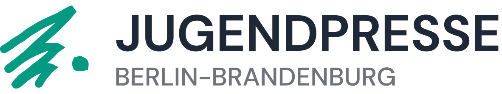 AnmeldebogenJugend-Europatag 2024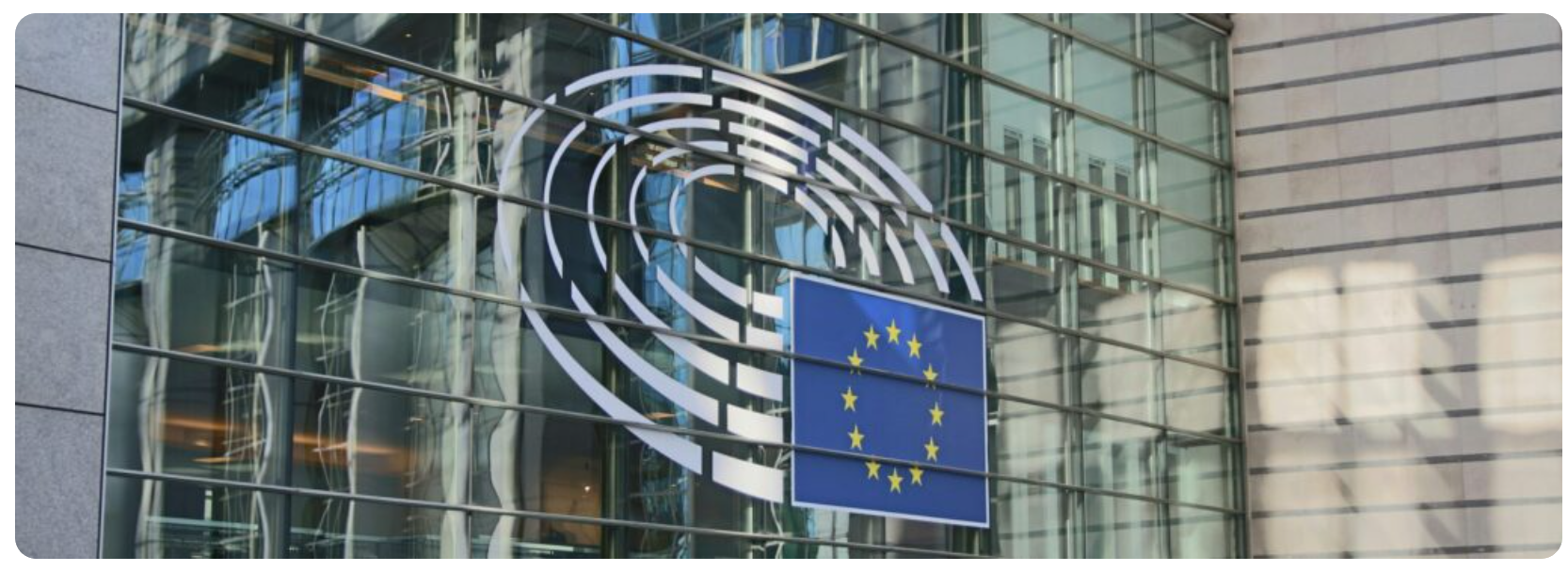 Liebe Lehrkräfte,wir freuen uns über Ihr Interesse am Jugend-Europatag.Bitte füllen Sie die folgende Seite des Anmeldebogens aus, speichern Sie das Dokument und senden Sie uns das Word-Dokument ausgefüllt an europatag@jpb.de Nach Eingang des Anmeldebogens bestätigen wir Ihnen Ihre Teilnahme verbindlich. Bitte beachten Sie, dass eine Abmeldung – auch einzelner Schüler*innen – dann nicht mehr möglich ist. Die Anmeldung weiterer Schüler*innen ist kapazitätsabhängig.Zu einem späteren Zeitpunkt benötigen wir von Ihnen eine Liste mit den Workshop-Präferenzen der angemeldeten Schüler*innen. Dafür und mit allen weiteren Details kommen wir zu gegebenem Zeitpunkt noch einmal auf Sie zu.Für Fragen stehen wir immer zur Verfügung, wir freuen uns auf Sie!Ihre Jugendpresse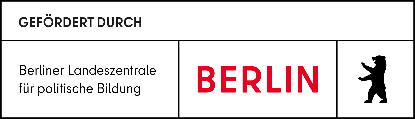 Teilnahme am Jugend-Europatag 2024Angaben zur SchuleName der Schule:		     Anschrift der Schule:		     Ansprechperson vor OrtVorname, Nachname: 	     Handynummer:		     E-Mail: 			     TeilnahmestatistikZu Statistikzwecken benötigen wir eine Aufschlüsselung der Teilnehmer*innen nach Alter und Geschlecht. Die Angaben werden an die Förderer des Projekts weitergeleitet.Anzahl der angemeldeten Schüler*innen:      Bitte füllen Sie dazu folgende Übersicht aus:
Auf der nächsten Seite finden Sie eine Teilnahmeliste. Bitte füllen Sie auch diese aus.AnmeldebestätigungIch bestätige mit meiner Unterschrift die Teilnahme der Schüler*innen meiner Schule am Jugend-Europatag 2024.Ort, Datum		UnterschriftBerlin, 09.04.2024 	     
(Bitte tippen Sie über dieser Zeile Ihren vollständigen Namen ein.)Liste der Teilnehmer*innen zum Jugend-EuropatagDie hier namentlich gemeldeten Teilnehmer*innen können Sie später noch austauschen. Bitte beachten Sie aber: Eine spätere Abmeldung von Personen ist nicht mehr möglich, d.h. die Anzahl der namentlich gemeldeten Schüler*innen muss unverändert bleiben.Anzahl nach Altersgruppe:Anzahl nach Altersgruppe:Anzahl nach Altersgruppe:Anzahl nach Altersgruppe:Anzahl nach Altersgruppe:Anzahl nach Geschlecht:Anzahl nach Geschlecht:Anzahl nach Geschlecht:< 1010-1314-1718-16> 26männlichweiblichdiversNr.Vorname, NachnameWorkshop-PräferenzWorkshop-PräferenzNr.Vorname, NachnameErstwunschZweitwunsch1Bitte füllen Sie dieses Feld noch nicht aus.Wir kontaktieren Sie dazu später.Bitte füllen Sie dieses Feld noch nicht aus.Wir kontaktieren Sie dazu später.2Bitte füllen Sie dieses Feld noch nicht aus.Wir kontaktieren Sie dazu später.Bitte füllen Sie dieses Feld noch nicht aus.Wir kontaktieren Sie dazu später.3Bitte füllen Sie dieses Feld noch nicht aus.Wir kontaktieren Sie dazu später.Bitte füllen Sie dieses Feld noch nicht aus.Wir kontaktieren Sie dazu später.4Bitte füllen Sie dieses Feld noch nicht aus.Wir kontaktieren Sie dazu später.Bitte füllen Sie dieses Feld noch nicht aus.Wir kontaktieren Sie dazu später.5Bitte füllen Sie dieses Feld noch nicht aus.Wir kontaktieren Sie dazu später.Bitte füllen Sie dieses Feld noch nicht aus.Wir kontaktieren Sie dazu später.6Bitte füllen Sie dieses Feld noch nicht aus.Wir kontaktieren Sie dazu später.Bitte füllen Sie dieses Feld noch nicht aus.Wir kontaktieren Sie dazu später.7Bitte füllen Sie dieses Feld noch nicht aus.Wir kontaktieren Sie dazu später.Bitte füllen Sie dieses Feld noch nicht aus.Wir kontaktieren Sie dazu später.8Bitte füllen Sie dieses Feld noch nicht aus.Wir kontaktieren Sie dazu später.Bitte füllen Sie dieses Feld noch nicht aus.Wir kontaktieren Sie dazu später.9Bitte füllen Sie dieses Feld noch nicht aus.Wir kontaktieren Sie dazu später.Bitte füllen Sie dieses Feld noch nicht aus.Wir kontaktieren Sie dazu später.10Bitte füllen Sie dieses Feld noch nicht aus.Wir kontaktieren Sie dazu später.Bitte füllen Sie dieses Feld noch nicht aus.Wir kontaktieren Sie dazu später.11Bitte füllen Sie dieses Feld noch nicht aus.Wir kontaktieren Sie dazu später.Bitte füllen Sie dieses Feld noch nicht aus.Wir kontaktieren Sie dazu später.12Bitte füllen Sie dieses Feld noch nicht aus.Wir kontaktieren Sie dazu später.Bitte füllen Sie dieses Feld noch nicht aus.Wir kontaktieren Sie dazu später.13Bitte füllen Sie dieses Feld noch nicht aus.Wir kontaktieren Sie dazu später.Bitte füllen Sie dieses Feld noch nicht aus.Wir kontaktieren Sie dazu später.14Bitte füllen Sie dieses Feld noch nicht aus.Wir kontaktieren Sie dazu später.Bitte füllen Sie dieses Feld noch nicht aus.Wir kontaktieren Sie dazu später.15Bitte füllen Sie dieses Feld noch nicht aus.Wir kontaktieren Sie dazu später.Bitte füllen Sie dieses Feld noch nicht aus.Wir kontaktieren Sie dazu später.16Bitte füllen Sie dieses Feld noch nicht aus.Wir kontaktieren Sie dazu später.Bitte füllen Sie dieses Feld noch nicht aus.Wir kontaktieren Sie dazu später.17Bitte füllen Sie dieses Feld noch nicht aus.Wir kontaktieren Sie dazu später.Bitte füllen Sie dieses Feld noch nicht aus.Wir kontaktieren Sie dazu später.18Bitte füllen Sie dieses Feld noch nicht aus.Wir kontaktieren Sie dazu später.Bitte füllen Sie dieses Feld noch nicht aus.Wir kontaktieren Sie dazu später.19Bitte füllen Sie dieses Feld noch nicht aus.Wir kontaktieren Sie dazu später.Bitte füllen Sie dieses Feld noch nicht aus.Wir kontaktieren Sie dazu später.20Bitte füllen Sie dieses Feld noch nicht aus.Wir kontaktieren Sie dazu später.Bitte füllen Sie dieses Feld noch nicht aus.Wir kontaktieren Sie dazu später.21Bitte füllen Sie dieses Feld noch nicht aus.Wir kontaktieren Sie dazu später.Bitte füllen Sie dieses Feld noch nicht aus.Wir kontaktieren Sie dazu später.22Bitte füllen Sie dieses Feld noch nicht aus.Wir kontaktieren Sie dazu später.Bitte füllen Sie dieses Feld noch nicht aus.Wir kontaktieren Sie dazu später.23Bitte füllen Sie dieses Feld noch nicht aus.Wir kontaktieren Sie dazu später.Bitte füllen Sie dieses Feld noch nicht aus.Wir kontaktieren Sie dazu später.24Bitte füllen Sie dieses Feld noch nicht aus.Wir kontaktieren Sie dazu später.Bitte füllen Sie dieses Feld noch nicht aus.Wir kontaktieren Sie dazu später.25Bitte füllen Sie dieses Feld noch nicht aus.Wir kontaktieren Sie dazu später.Bitte füllen Sie dieses Feld noch nicht aus.Wir kontaktieren Sie dazu später.26Bitte füllen Sie dieses Feld noch nicht aus.Wir kontaktieren Sie dazu später.Bitte füllen Sie dieses Feld noch nicht aus.Wir kontaktieren Sie dazu später.27Bitte füllen Sie dieses Feld noch nicht aus.Wir kontaktieren Sie dazu später.Bitte füllen Sie dieses Feld noch nicht aus.Wir kontaktieren Sie dazu später.28Bitte füllen Sie dieses Feld noch nicht aus.Wir kontaktieren Sie dazu später.Bitte füllen Sie dieses Feld noch nicht aus.Wir kontaktieren Sie dazu später.29Bitte füllen Sie dieses Feld noch nicht aus.Wir kontaktieren Sie dazu später.Bitte füllen Sie dieses Feld noch nicht aus.Wir kontaktieren Sie dazu später.30Bitte füllen Sie dieses Feld noch nicht aus.Wir kontaktieren Sie dazu später.Bitte füllen Sie dieses Feld noch nicht aus.Wir kontaktieren Sie dazu später.31Bitte füllen Sie dieses Feld noch nicht aus.Wir kontaktieren Sie dazu später.Bitte füllen Sie dieses Feld noch nicht aus.Wir kontaktieren Sie dazu später.32Bitte füllen Sie dieses Feld noch nicht aus.Wir kontaktieren Sie dazu später.Bitte füllen Sie dieses Feld noch nicht aus.Wir kontaktieren Sie dazu später.